
AnmeldebogenBitte komplett ausfüllen und vor dem ersten Spiel beim Veranstalter abgeben.Name der Mannschaft:		Mannschaftsbetreuer:		Name: 				Anschrift:				Telefon:		Bitte nebenstehende Tabelle ausfüllen!!Namen:	1.Spieler:		2.Spieler:		3.Spieler:		4.Spieler:		5.Spieler:		6.Spieler:		7.Spieler:		8.Spieler:		9.Spieler:		10.Spieler:		11.Spieler:		12.Spieler:		Die Turnierbedingungen werden anerkannt.	Datum		                    Unterschrift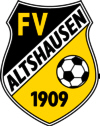 FV Sportfreunde
Altshausen 1909 e.V.